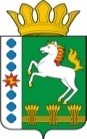 КОНТРОЛЬНО-СЧЕТНЫЙ ОРГАН ШАРЫПОВСКОГО РАЙОНАКрасноярского краяЗаключениена проект Постановления администрации Парнинского сельсовета «О внесении изменений в Постановление администрации Парнинского сельсовета от 30.10.2013 № 153-п « Об утверждении муниципальной программы Парнинского сельсовета «Развитие культуры» 27 марта  2017 год 						           	          № 19Настоящее экспертное заключение подготовлено Контрольно – счетным органом Шарыповского района на основании ст. 157 Бюджетного  кодекса Российской Федерации, ст. 9 Федерального закона от 07.02.2011 № 6-ФЗ «Об общих принципах организации и деятельности контрольно – счетных органов субъектов Российской Федерации и муниципальных образований», ст. 5 Решения Шарыповского районного Совета депутатов от 20.09.2012 № 31/289р «О внесении изменений и дополнений в Решение Шарыповского районного Совета депутатов от 21.06.2012 № 28/272р «О создании Контрольно – счетного органа Шарыповского района» (в ред. от 20.03.2014 № 46/536р, от 25.09.2014 № 51/573р, от 26.02.2015 № 56/671р),  п.1.2. Соглашения от 22.01.2015 «О передаче Контрольно-счетному органу Шарыповского района полномочий Контрольно-счетного органа Парнинского сельсовета по осуществлению внешнего муниципального финансового контроля» и в соответствии со стандартом организации деятельности Контрольно-счетного органа Шарыповского района СОД 2 «Организация, проведение и оформление результатов финансово-экономической экспертизы проектов Решений Шарыповского районного Совета депутатов и нормативно-правовых актов по бюджетно-финансовым вопросам и вопросам использования муниципального имущества и проектов муниципальных программ» утвержденного приказом Контрольно-счетного органа Шарыповского района от 16.12.2013 № 29.Представленный на экспертизу проект Постановления администрации Парнинского сельсовета «О внесении изменений в Постановление администрации Парнинского сельсовета от 30.10.2013 № 153-п «Об утверждении муниципальной программы Парнинского сельсовета «Развитие культуры» направлен в Контрольно – счетный орган Шарыповского района 24 марта  2017 года, разработчиком данного проекта Постановления является администрация Парнинского сельсовета Шарыповского района.Основанием для разработки муниципальной программы являются:- статья 179 Бюджетного кодекса Российской Федерации;- Постановление администрации Парнинского сельсовета от 29.07.2013 № 94-п «Об утверждении Порядка разработки, утверждения и реализации   муниципальных программ»;- распоряжение администрации Парнинского сельсовета от 31.07.2013  № 28-р «Об утверждении перечня муниципальных программ Парнинского сельсовета».Ответственный исполнитель муниципальной программы администрация Парнинского сельсовета.Соисполнители муниципальной программы отсутствуют.Подпрограммой муниципальной программы является - народное творчество и культурно-досуговая деятельность.Целью муниципальной программы является создание условий для развития и реализации культурного и духовного потенциала населения.Мероприятие проведено 27 марта 2017 года.В ходе подготовки заключения Контрольно – счетным органом Шарыповского района были проанализированы следующие материалы:- проект Постановления администрации Парнинского сельсовета «О внесении изменений в постановление администрации Парнинского сельсовета от 30.10.2013 № 153-п «Об утверждении муниципальной программы Парнинского сельсовета «Развитие культуры»;- паспорт муниципальной программы Парнинского сельсовета «Развитие культуры»;- решение Парнинского сельского Совета депутатов от 14.12.2016 № 14-38 «О внесении изменений в Решение Парнинского сельского Совета депутатов от 15.12.2015 № 05-12 «О бюджете поселения на 2016 год и плановый период 2017-2018 годов»;- решение Парнинского сельского Совета депутатов от 14.12.2016 № 14-34 «О бюджете поселения на 2017 год и плановый период 2018-2019 годов».Рассмотрев представленные материалы к проекту Постановления муниципальной программы «Развитие культуры» установлено следующее:В соответствии с проектом паспорта Программы происходит изменение по строке (пункту) «Информация по ресурсному обеспечению программы, в том числе в разбивке по источникам финансирования, по годам реализации программы».После внесения изменений строка  будет читаться:(рублей)Изменения в муниципальную программу внесены в 2016 год в соответствии с Решением Парнинского сельского Совета депутатов от 14.12.2016 № 14-38 «О внесении изменений в Решение Парнинского сельского Совета депутатов от 15.12.2015 № 05-12 «О бюджете поселения на 2016 год и плановый период 2017-2018 годов» и в 2017 – 2019 годы в соответствии с Решением Парнинского сельского Совета депутатов от 14.12.2016 № 14-34 «О бюджете поселения на 2017 год и плановый период 2018-2019 годов».Изменения внесены в муниципальную программу с нарушением сроков абзаца 4 пункта 2 статьи 179 Бюджетного кодекса Российской Федерации о приведении в соответствии с Решением о бюджете.Целью муниципальной программы является создание условий для развития и реализации культурного и духовного потенциала населения.Для достижения данной цели потребуется решение задачи по сохранению и развитию народных художественных традиций и созданию равных условий для культурного развития населения.Реализация мероприятий муниципальной программы позволит достичь следующих результатов:- увеличить количество организованных и проведенных культурно – досуговых мероприятий до 1265 ед.;- привлечь количество посетителей культурно – досуговых мероприятий до 21 386 человек;- увеличить количество клубных формирований до 27 ед.;- привлечь число участников клубных формирований до 356 человек;- увеличить долю муниципальных учреждений культурно – досугового типа, находящихся в удовлетворительном состоянии, в общем количестве муниципальных учреждений культурно – досугового типа до 77%;- оснастить противопожарным оборудованием здания учреждений культурно – досугового типа;- оснастить учреждения культуры оборудованием, инвентарем, мебелью.  Разработчиками данного проекта Постановления соблюдены все нормы и правила по юридическо – техническому оформлению нормативно – правовых актов.На основании выше изложенного Контрольно – счетный орган Шарыповского района предлагает администрации Парнинского сельсовета принять проект Постановления администрации Парнинского сельсовета «О внесении изменений в постановление администрации Парнинского сельсовета от 30.10.2013 № 153-п «Об утверждении муниципальной программы Парнинского сельсовета «Развитие культуры».Председатель Контрольно – счетного органа						Г.В. СавчукАудиторКонтрольно – счетного органа						И.В. ШмидтИнформация по ресурсному обеспечению программы, в том числе в разбивке по источникам финансирования, по годам реализации программы решение Парнинского сельского Совета депутатов от 14.12.2016 № 14-38 «О внесении изменений в Решение Парнинского сельского Совета депутатов от 15.12.2015 № 05-12 «О бюджете поселения на 2016 год и плановый период 2017-2018 годов»решение Парнинского сельского Совета депутатов от 14.12.2016 № 14-34 «О бюджете поселения на 2017 год и плановый период 2018-2019 годов» Предлагаемая редакция (проект Постановления)Информация по ресурсному обеспечению программы, в том числе в разбивке по источникам финансирования, по годам реализации программы Планируемое финансирование программы составляет  23 526 978,00 руб. в том числе;  за счет средств краевого бюджета 43 078,00 руб., из них:2016 год – 43 078,00 руб.;2017 год – 0,00 руб.;2018 год – 0,00 руб.за счет средств районного бюджета 0,00 руб., из них:2016 год – 0,00 руб.;2017 год – 0,00 руб.;2018 год – 0,00 руб.за счет средств бюджета поселения 22 302 500,00  руб., из них:2016 год – 8 171 300,00 руб.;2017 год – 7 656 300,00 руб.;2018 год – 7 656 300,00 руб.Планируемое финансирование программы составляет  21 196 800,00 руб. в том числе;  за счет средств районного бюджета 0,00 руб., из них:2017 год – 0,00 руб.;2018 год – 0,00 руб.;2019 год – 0,00 руб.за счет средств бюджета поселения 21 196 800,00  руб., из них:2017 год – 7 065 600,00 руб.;2018 год – 7 065 600,00 руб.;2019 год – 7 065 600,00 руб.Планируемое финансирование программы составляет  47 341 118,00 руб. в том числе;  за счет средств краевого бюджета 230 227,00 руб., из них:2014 год – 40 184,00 руб.;2015 год – 146 965,00 руб.;2016 год – 43 078,00 руб.;2017 год – 0,00 руб.;2018 год – 0,00 руб.;2019 год – 0,00 руб.За счет средств районного бюджета 857 896,00 руб., из них:2014 год – 0,00 руб.;2015 год – 857 896,00  руб.;2016 год – 0,00 руб.;2017 год – 0,00 руб.;2018 год – 0,00 руб.за счет средств бюджета поселения  46 084 995,00  руб., из них:2014 год – 8 595 351,00 руб.;2015 год – 8 121 544,00  руб.;2016 год – 8 171 300,00 руб.;2017 год – 7 065 600,00 руб.;2018 год – 7 065 600,00 руб.;2019 год – 7 065 600,00 руб.За счет внебюджетных источников 168 000,00 руб., из них:2014 год – 26 00,00 руб.;2015 год – 27 000,00 руб.;2016 год – 28 000,00 руб.;2017 год – 29 000,00 руб.;2018 год – 29 000,00 руб.;2019 год – 29 000,00 руб.